Trentino Sviluppo S.p.A. Via Fortunato Zeni, 8 38068 Rovereto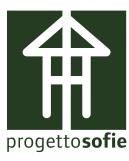 RICHIESTA MANUALE SOFIEPer ricevere copia del Manuale “Progetto Sofie” si richiede di:compilare il modulo dati sottostanteEffettuare bonifico bancario, di euro 60,00 oltre iva 22%, intestato a:TRENTINO SVILUPPO SPA - Unicredit spa - IBAN: IT 93 C 02008 05364 000030049440Inviare il presente modulo e la ricevuta di avvenuto pagamento via e-mail a: info@trentinosviluppo.it o tramite fax allo 0464 443112*DATI DEL RICHIEDENTEDATI PER LA FATTURAZIONE (se differenti da quanto sopra indicato)Luogo e data	Firma(del legale rappresentante)* Il manuale Sofie e la relativa fattura saranno inviati all’indirizzo specificato non appena il pagamento sarà visibile online.Modulo richiesta Manuale SofieRagione Sociale dell’aziendaRagione Sociale dell’aziendaNome del legale rappresentante se Azienda o EnteNome del legale rappresentante se Azienda o EnteCapComune (Provincia)Codice FiscaleP.IVAMailTelefonoNoteNoteRagione sociale dell’aziendaRagione sociale dell’aziendaIndirizzo e n. civicoIndirizzo e n. civicoCapComune (Provincia)Codice fiscaleP.IVACodice Univoco 